ЗАЯВКА юридического лица (индивидуального предпринимателя), физического лица на присоединение по одному источнику электроснабжения энергопринимающих устройств с максимальной мощностью до 150 кВт включительноа) вариант 1, при котором:15 процентов платы за технологическое присоединение вносятся в течение 15 дней со дня заключения договора;30 процентов платы за технологическое присоединение вносятся в течение 60 дней со дня заключения договора, но не позже дня фактического присоединения;45 процентов платы за технологическое присоединение вносятся в течение 15 дней со дня фактического присоединения:10 процентов платы за технологическое присоединение вносятся в течение 15 дней со дня подписания акта об осуществлении технологического присоединения;б) вариант 2, при котором:авансовый платеж вносится в размере 5 процентов размера платы за технологическое присоединение;осуществляется беспроцентная рассрочка платежа в размере 95 процентов платы за технологическое присоединение с условием ежеквартального внесения платы равными долями от общей суммы рассрочки на период до 3 лет со дня подписания сторонами акта об осуществлении технологического присоединения.________________Для юридических лиц и индивидуальных предпринимателей.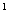 Для физических лиц.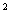 Максимальная мощность указывается равной максимальной мощности присоединяемых энергопринимающих устройств в случае отсутствия максимальной мощности ранее присоединенных энергопринимающих устройств (то есть в пункте 5 и подпункте "а" пункта 5 настоящего приложения величина мощности указывается одинаковая).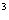 Классы напряжения (0,4; 6; 10) кВ.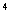 Заполняется заявителем, максимальная мощность энергопринимающих устройств которого составляет свыше 15 и до 150 кВт включительно (с учетом ранее присоединенной в данной точке присоединения мощности).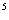 Техническому директоруООО «Электросети»Свешникову В.А.1..(полное наименование заявителя - юридического лица; фамилия, имя, отчество заявителя - индивидуального предпринимателя)(полное наименование заявителя - юридического лица; фамилия, имя, отчество заявителя - индивидуального предпринимателя)(полное наименование заявителя - юридического лица; фамилия, имя, отчество заявителя - индивидуального предпринимателя)(полное наименование заявителя - юридического лица; фамилия, имя, отчество заявителя - индивидуального предпринимателя)(полное наименование заявителя - юридического лица; фамилия, имя, отчество заявителя - индивидуального предпринимателя)(полное наименование заявителя - юридического лица; фамилия, имя, отчество заявителя - индивидуального предпринимателя)(полное наименование заявителя - юридического лица; фамилия, имя, отчество заявителя - индивидуального предпринимателя)(полное наименование заявителя - юридического лица; фамилия, имя, отчество заявителя - индивидуального предпринимателя)(полное наименование заявителя - юридического лица; фамилия, имя, отчество заявителя - индивидуального предпринимателя)(полное наименование заявителя - юридического лица; фамилия, имя, отчество заявителя - индивидуального предпринимателя)(полное наименование заявителя - юридического лица; фамилия, имя, отчество заявителя - индивидуального предпринимателя)(полное наименование заявителя - юридического лица; фамилия, имя, отчество заявителя - индивидуального предпринимателя)(полное наименование заявителя - юридического лица; фамилия, имя, отчество заявителя - индивидуального предпринимателя)(полное наименование заявителя - юридического лица; фамилия, имя, отчество заявителя - индивидуального предпринимателя)(полное наименование заявителя - юридического лица; фамилия, имя, отчество заявителя - индивидуального предпринимателя)(полное наименование заявителя - юридического лица; фамилия, имя, отчество заявителя - индивидуального предпринимателя)(полное наименование заявителя - юридического лица; фамилия, имя, отчество заявителя - индивидуального предпринимателя)2. Номер записи в Едином государственном реестре юридических лиц (номер записи в Едином государственном реестре индивидуальных предпринимателей) и дата ее внесения в реестр2. Номер записи в Едином государственном реестре юридических лиц (номер записи в Едином государственном реестре индивидуальных предпринимателей) и дата ее внесения в реестр2. Номер записи в Едином государственном реестре юридических лиц (номер записи в Едином государственном реестре индивидуальных предпринимателей) и дата ее внесения в реестр2. Номер записи в Едином государственном реестре юридических лиц (номер записи в Едином государственном реестре индивидуальных предпринимателей) и дата ее внесения в реестр2. Номер записи в Едином государственном реестре юридических лиц (номер записи в Едином государственном реестре индивидуальных предпринимателей) и дата ее внесения в реестр2. Номер записи в Едином государственном реестре юридических лиц (номер записи в Едином государственном реестре индивидуальных предпринимателей) и дата ее внесения в реестр2. Номер записи в Едином государственном реестре юридических лиц (номер записи в Едином государственном реестре индивидуальных предпринимателей) и дата ее внесения в реестр2. Номер записи в Едином государственном реестре юридических лиц (номер записи в Едином государственном реестре индивидуальных предпринимателей) и дата ее внесения в реестр2. Номер записи в Едином государственном реестре юридических лиц (номер записи в Едином государственном реестре индивидуальных предпринимателей) и дата ее внесения в реестр2. Номер записи в Едином государственном реестре юридических лиц (номер записи в Едином государственном реестре индивидуальных предпринимателей) и дата ее внесения в реестр2. Номер записи в Едином государственном реестре юридических лиц (номер записи в Едином государственном реестре индивидуальных предпринимателей) и дата ее внесения в реестр2. Номер записи в Едином государственном реестре юридических лиц (номер записи в Едином государственном реестре индивидуальных предпринимателей) и дата ее внесения в реестр2. Номер записи в Едином государственном реестре юридических лиц (номер записи в Едином государственном реестре индивидуальных предпринимателей) и дата ее внесения в реестр2. Номер записи в Едином государственном реестре юридических лиц (номер записи в Едином государственном реестре индивидуальных предпринимателей) и дата ее внесения в реестр2. Номер записи в Едином государственном реестре юридических лиц (номер записи в Едином государственном реестре индивидуальных предпринимателей) и дата ее внесения в реестр2. Номер записи в Едином государственном реестре юридических лиц (номер записи в Едином государственном реестре индивидуальных предпринимателей) и дата ее внесения в реестр2. Номер записи в Едином государственном реестре юридических лиц (номер записи в Едином государственном реестре индивидуальных предпринимателей) и дата ее внесения в реестр.     3. Место нахождения заявителя, в том числе фактический адрес     3. Место нахождения заявителя, в том числе фактический адрес     3. Место нахождения заявителя, в том числе фактический адрес     3. Место нахождения заявителя, в том числе фактический адрес     3. Место нахождения заявителя, в том числе фактический адрес     3. Место нахождения заявителя, в том числе фактический адрес     3. Место нахождения заявителя, в том числе фактический адрес     3. Место нахождения заявителя, в том числе фактический адрес     3. Место нахождения заявителя, в том числе фактический адрес     3. Место нахождения заявителя, в том числе фактический адрес     3. Место нахождения заявителя, в том числе фактический адрес     3. Место нахождения заявителя, в том числе фактический адрес     3. Место нахождения заявителя, в том числе фактический адрес     3. Место нахождения заявителя, в том числе фактический адрес(индекс, адрес)(индекс, адрес)(индекс, адрес)(индекс, адрес)(индекс, адрес)(индекс, адрес)(индекс, адрес)(индекс, адрес)(индекс, адрес)(индекс, адрес)(индекс, адрес)(индекс, адрес)(индекс, адрес)(индекс, адрес)(индекс, адрес)(индекс, адрес)(индекс, адрес)     Паспортные данные: серия     Паспортные данные: серия     Паспортные данные: серия     Паспортные данные: серия     Паспортные данные: серия     Паспортные данные: серия     Паспортные данные: серия     Паспортные данные: серия     Паспортные данные: серияномерномервыдан (кем, когда)выдан (кем, когда)выдан (кем, когда)выдан (кем, когда)выдан (кем, когда)выдан (кем, когда).     4. В связи с     4. В связи с     4. В связи с     4. В связи с(увеличение объема максимальной мощности, новое строительство и др. - указать нужное)(увеличение объема максимальной мощности, новое строительство и др. - указать нужное)(увеличение объема максимальной мощности, новое строительство и др. - указать нужное)(увеличение объема максимальной мощности, новое строительство и др. - указать нужное)(увеличение объема максимальной мощности, новое строительство и др. - указать нужное)(увеличение объема максимальной мощности, новое строительство и др. - указать нужное)(увеличение объема максимальной мощности, новое строительство и др. - указать нужное)(увеличение объема максимальной мощности, новое строительство и др. - указать нужное)(увеличение объема максимальной мощности, новое строительство и др. - указать нужное)(увеличение объема максимальной мощности, новое строительство и др. - указать нужное)(увеличение объема максимальной мощности, новое строительство и др. - указать нужное)(увеличение объема максимальной мощности, новое строительство и др. - указать нужное)(увеличение объема максимальной мощности, новое строительство и др. - указать нужное)(увеличение объема максимальной мощности, новое строительство и др. - указать нужное)(увеличение объема максимальной мощности, новое строительство и др. - указать нужное)(увеличение объема максимальной мощности, новое строительство и др. - указать нужное)(увеличение объема максимальной мощности, новое строительство и др. - указать нужное)просит осуществить технологическое присоединениепросит осуществить технологическое присоединениепросит осуществить технологическое присоединениепросит осуществить технологическое присоединениепросит осуществить технологическое присоединениепросит осуществить технологическое присоединениепросит осуществить технологическое присоединениепросит осуществить технологическое присоединениепросит осуществить технологическое присоединениепросит осуществить технологическое присоединениепросит осуществить технологическое присоединение,(наименование энергопринимающих устройств для присоединения)(наименование энергопринимающих устройств для присоединения)(наименование энергопринимающих устройств для присоединения)(наименование энергопринимающих устройств для присоединения)(наименование энергопринимающих устройств для присоединения)(наименование энергопринимающих устройств для присоединения)(наименование энергопринимающих устройств для присоединения)(наименование энергопринимающих устройств для присоединения)(наименование энергопринимающих устройств для присоединения)(наименование энергопринимающих устройств для присоединения)(наименование энергопринимающих устройств для присоединения)(наименование энергопринимающих устройств для присоединения)(наименование энергопринимающих устройств для присоединения)(наименование энергопринимающих устройств для присоединения)(наименование энергопринимающих устройств для присоединения)(наименование энергопринимающих устройств для присоединения)(наименование энергопринимающих устройств для присоединения)расположенныхрасположенныхрасположенных(место нахождения энергопринимающих устройств)(место нахождения энергопринимающих устройств)(место нахождения энергопринимающих устройств)(место нахождения энергопринимающих устройств)(место нахождения энергопринимающих устройств)(место нахождения энергопринимающих устройств)(место нахождения энергопринимающих устройств)(место нахождения энергопринимающих устройств)(место нахождения энергопринимающих устройств)(место нахождения энергопринимающих устройств)(место нахождения энергопринимающих устройств)(место нахождения энергопринимающих устройств)(место нахождения энергопринимающих устройств)(место нахождения энергопринимающих устройств)(место нахождения энергопринимающих устройств)(место нахождения энергопринимающих устройств)(место нахождения энергопринимающих устройств)5. Максимальная мощность энергопринимающих устройств (присоединяемых и ранее присоединенных) составляет _____ кВт при напряжении _____ кВ, в том числе:5. Максимальная мощность энергопринимающих устройств (присоединяемых и ранее присоединенных) составляет _____ кВт при напряжении _____ кВ, в том числе:5. Максимальная мощность энергопринимающих устройств (присоединяемых и ранее присоединенных) составляет _____ кВт при напряжении _____ кВ, в том числе:5. Максимальная мощность энергопринимающих устройств (присоединяемых и ранее присоединенных) составляет _____ кВт при напряжении _____ кВ, в том числе:5. Максимальная мощность энергопринимающих устройств (присоединяемых и ранее присоединенных) составляет _____ кВт при напряжении _____ кВ, в том числе:5. Максимальная мощность энергопринимающих устройств (присоединяемых и ранее присоединенных) составляет _____ кВт при напряжении _____ кВ, в том числе:5. Максимальная мощность энергопринимающих устройств (присоединяемых и ранее присоединенных) составляет _____ кВт при напряжении _____ кВ, в том числе:5. Максимальная мощность энергопринимающих устройств (присоединяемых и ранее присоединенных) составляет _____ кВт при напряжении _____ кВ, в том числе:5. Максимальная мощность энергопринимающих устройств (присоединяемых и ранее присоединенных) составляет _____ кВт при напряжении _____ кВ, в том числе:5. Максимальная мощность энергопринимающих устройств (присоединяемых и ранее присоединенных) составляет _____ кВт при напряжении _____ кВ, в том числе:5. Максимальная мощность энергопринимающих устройств (присоединяемых и ранее присоединенных) составляет _____ кВт при напряжении _____ кВ, в том числе:5. Максимальная мощность энергопринимающих устройств (присоединяемых и ранее присоединенных) составляет _____ кВт при напряжении _____ кВ, в том числе:5. Максимальная мощность энергопринимающих устройств (присоединяемых и ранее присоединенных) составляет _____ кВт при напряжении _____ кВ, в том числе:5. Максимальная мощность энергопринимающих устройств (присоединяемых и ранее присоединенных) составляет _____ кВт при напряжении _____ кВ, в том числе:5. Максимальная мощность энергопринимающих устройств (присоединяемых и ранее присоединенных) составляет _____ кВт при напряжении _____ кВ, в том числе:5. Максимальная мощность энергопринимающих устройств (присоединяемых и ранее присоединенных) составляет _____ кВт при напряжении _____ кВ, в том числе:5. Максимальная мощность энергопринимающих устройств (присоединяемых и ранее присоединенных) составляет _____ кВт при напряжении _____ кВ, в том числе:а) максимальная мощность присоединяемых энергопринимающих устройств составляет__________кВт при напряжении( )_____ кВ;а) максимальная мощность присоединяемых энергопринимающих устройств составляет__________кВт при напряжении( )_____ кВ;а) максимальная мощность присоединяемых энергопринимающих устройств составляет__________кВт при напряжении( )_____ кВ;а) максимальная мощность присоединяемых энергопринимающих устройств составляет__________кВт при напряжении( )_____ кВ;а) максимальная мощность присоединяемых энергопринимающих устройств составляет__________кВт при напряжении( )_____ кВ;а) максимальная мощность присоединяемых энергопринимающих устройств составляет__________кВт при напряжении( )_____ кВ;а) максимальная мощность присоединяемых энергопринимающих устройств составляет__________кВт при напряжении( )_____ кВ;а) максимальная мощность присоединяемых энергопринимающих устройств составляет__________кВт при напряжении( )_____ кВ;а) максимальная мощность присоединяемых энергопринимающих устройств составляет__________кВт при напряжении( )_____ кВ;а) максимальная мощность присоединяемых энергопринимающих устройств составляет__________кВт при напряжении( )_____ кВ;а) максимальная мощность присоединяемых энергопринимающих устройств составляет__________кВт при напряжении( )_____ кВ;а) максимальная мощность присоединяемых энергопринимающих устройств составляет__________кВт при напряжении( )_____ кВ;а) максимальная мощность присоединяемых энергопринимающих устройств составляет__________кВт при напряжении( )_____ кВ;а) максимальная мощность присоединяемых энергопринимающих устройств составляет__________кВт при напряжении( )_____ кВ;а) максимальная мощность присоединяемых энергопринимающих устройств составляет__________кВт при напряжении( )_____ кВ;а) максимальная мощность присоединяемых энергопринимающих устройств составляет__________кВт при напряжении( )_____ кВ;а) максимальная мощность присоединяемых энергопринимающих устройств составляет__________кВт при напряжении( )_____ кВ;б) максимальная мощность ранее присоединенных в данной точке присоединения энергопринимающих устройств составляет _________ кВт при напряжении( )_____ кВ.б) максимальная мощность ранее присоединенных в данной точке присоединения энергопринимающих устройств составляет _________ кВт при напряжении( )_____ кВ.б) максимальная мощность ранее присоединенных в данной точке присоединения энергопринимающих устройств составляет _________ кВт при напряжении( )_____ кВ.б) максимальная мощность ранее присоединенных в данной точке присоединения энергопринимающих устройств составляет _________ кВт при напряжении( )_____ кВ.б) максимальная мощность ранее присоединенных в данной точке присоединения энергопринимающих устройств составляет _________ кВт при напряжении( )_____ кВ.б) максимальная мощность ранее присоединенных в данной точке присоединения энергопринимающих устройств составляет _________ кВт при напряжении( )_____ кВ.б) максимальная мощность ранее присоединенных в данной точке присоединения энергопринимающих устройств составляет _________ кВт при напряжении( )_____ кВ.б) максимальная мощность ранее присоединенных в данной точке присоединения энергопринимающих устройств составляет _________ кВт при напряжении( )_____ кВ.б) максимальная мощность ранее присоединенных в данной точке присоединения энергопринимающих устройств составляет _________ кВт при напряжении( )_____ кВ.б) максимальная мощность ранее присоединенных в данной точке присоединения энергопринимающих устройств составляет _________ кВт при напряжении( )_____ кВ.б) максимальная мощность ранее присоединенных в данной точке присоединения энергопринимающих устройств составляет _________ кВт при напряжении( )_____ кВ.б) максимальная мощность ранее присоединенных в данной точке присоединения энергопринимающих устройств составляет _________ кВт при напряжении( )_____ кВ.б) максимальная мощность ранее присоединенных в данной точке присоединения энергопринимающих устройств составляет _________ кВт при напряжении( )_____ кВ.б) максимальная мощность ранее присоединенных в данной точке присоединения энергопринимающих устройств составляет _________ кВт при напряжении( )_____ кВ.б) максимальная мощность ранее присоединенных в данной точке присоединения энергопринимающих устройств составляет _________ кВт при напряжении( )_____ кВ.б) максимальная мощность ранее присоединенных в данной точке присоединения энергопринимающих устройств составляет _________ кВт при напряжении( )_____ кВ.б) максимальная мощность ранее присоединенных в данной точке присоединения энергопринимающих устройств составляет _________ кВт при напряжении( )_____ кВ.6. Заявляемая категория надежности энергопринимающих устройств - III (по одному источнику электроснабжения энергопринимающих устройств).6. Заявляемая категория надежности энергопринимающих устройств - III (по одному источнику электроснабжения энергопринимающих устройств).6. Заявляемая категория надежности энергопринимающих устройств - III (по одному источнику электроснабжения энергопринимающих устройств).6. Заявляемая категория надежности энергопринимающих устройств - III (по одному источнику электроснабжения энергопринимающих устройств).6. Заявляемая категория надежности энергопринимающих устройств - III (по одному источнику электроснабжения энергопринимающих устройств).6. Заявляемая категория надежности энергопринимающих устройств - III (по одному источнику электроснабжения энергопринимающих устройств).6. Заявляемая категория надежности энергопринимающих устройств - III (по одному источнику электроснабжения энергопринимающих устройств).6. Заявляемая категория надежности энергопринимающих устройств - III (по одному источнику электроснабжения энергопринимающих устройств).6. Заявляемая категория надежности энергопринимающих устройств - III (по одному источнику электроснабжения энергопринимающих устройств).6. Заявляемая категория надежности энергопринимающих устройств - III (по одному источнику электроснабжения энергопринимающих устройств).6. Заявляемая категория надежности энергопринимающих устройств - III (по одному источнику электроснабжения энергопринимающих устройств).6. Заявляемая категория надежности энергопринимающих устройств - III (по одному источнику электроснабжения энергопринимающих устройств).6. Заявляемая категория надежности энергопринимающих устройств - III (по одному источнику электроснабжения энергопринимающих устройств).6. Заявляемая категория надежности энергопринимающих устройств - III (по одному источнику электроснабжения энергопринимающих устройств).6. Заявляемая категория надежности энергопринимающих устройств - III (по одному источнику электроснабжения энергопринимающих устройств).6. Заявляемая категория надежности энергопринимающих устройств - III (по одному источнику электроснабжения энергопринимающих устройств).6. Заявляемая категория надежности энергопринимающих устройств - III (по одному источнику электроснабжения энергопринимающих устройств).     7. Характер нагрузки (вид экономической деятельности заявителя)     7. Характер нагрузки (вид экономической деятельности заявителя)     7. Характер нагрузки (вид экономической деятельности заявителя)     7. Характер нагрузки (вид экономической деятельности заявителя)     7. Характер нагрузки (вид экономической деятельности заявителя)     7. Характер нагрузки (вид экономической деятельности заявителя)     7. Характер нагрузки (вид экономической деятельности заявителя)     7. Характер нагрузки (вид экономической деятельности заявителя)     7. Характер нагрузки (вид экономической деятельности заявителя)     7. Характер нагрузки (вид экономической деятельности заявителя)     7. Характер нагрузки (вид экономической деятельности заявителя)     7. Характер нагрузки (вид экономической деятельности заявителя)     7. Характер нагрузки (вид экономической деятельности заявителя)     7. Характер нагрузки (вид экономической деятельности заявителя)     7. Характер нагрузки (вид экономической деятельности заявителя)     7. Характер нагрузки (вид экономической деятельности заявителя)     7. Характер нагрузки (вид экономической деятельности заявителя).     8. Сроки проектирования и поэтапного введения в эксплуатацию объекта (в том числе по этапам и очередям), планируемого поэтапного распределения мощности:     8. Сроки проектирования и поэтапного введения в эксплуатацию объекта (в том числе по этапам и очередям), планируемого поэтапного распределения мощности:     8. Сроки проектирования и поэтапного введения в эксплуатацию объекта (в том числе по этапам и очередям), планируемого поэтапного распределения мощности:     8. Сроки проектирования и поэтапного введения в эксплуатацию объекта (в том числе по этапам и очередям), планируемого поэтапного распределения мощности:     8. Сроки проектирования и поэтапного введения в эксплуатацию объекта (в том числе по этапам и очередям), планируемого поэтапного распределения мощности:     8. Сроки проектирования и поэтапного введения в эксплуатацию объекта (в том числе по этапам и очередям), планируемого поэтапного распределения мощности:     8. Сроки проектирования и поэтапного введения в эксплуатацию объекта (в том числе по этапам и очередям), планируемого поэтапного распределения мощности:     8. Сроки проектирования и поэтапного введения в эксплуатацию объекта (в том числе по этапам и очередям), планируемого поэтапного распределения мощности:     8. Сроки проектирования и поэтапного введения в эксплуатацию объекта (в том числе по этапам и очередям), планируемого поэтапного распределения мощности:     8. Сроки проектирования и поэтапного введения в эксплуатацию объекта (в том числе по этапам и очередям), планируемого поэтапного распределения мощности:     8. Сроки проектирования и поэтапного введения в эксплуатацию объекта (в том числе по этапам и очередям), планируемого поэтапного распределения мощности:     8. Сроки проектирования и поэтапного введения в эксплуатацию объекта (в том числе по этапам и очередям), планируемого поэтапного распределения мощности:     8. Сроки проектирования и поэтапного введения в эксплуатацию объекта (в том числе по этапам и очередям), планируемого поэтапного распределения мощности:     8. Сроки проектирования и поэтапного введения в эксплуатацию объекта (в том числе по этапам и очередям), планируемого поэтапного распределения мощности:     8. Сроки проектирования и поэтапного введения в эксплуатацию объекта (в том числе по этапам и очередям), планируемого поэтапного распределения мощности:     8. Сроки проектирования и поэтапного введения в эксплуатацию объекта (в том числе по этапам и очередям), планируемого поэтапного распределения мощности:     8. Сроки проектирования и поэтапного введения в эксплуатацию объекта (в том числе по этапам и очередям), планируемого поэтапного распределения мощности:Этап(очередь)строительстваЭтап(очередь)строительстваПланируемый срокпроектированияэнергопринимающихустройств(месяц, год)Планируемый срокпроектированияэнергопринимающихустройств(месяц, год)Планируемый срокпроектированияэнергопринимающихустройств(месяц, год)Планируемый срокпроектированияэнергопринимающихустройств(месяц, год)Планируемый срокпроектированияэнергопринимающихустройств(месяц, год)Планируемый срокпроектированияэнергопринимающихустройств(месяц, год)Планируемый срокпроектированияэнергопринимающихустройств(месяц, год)Планируемый срокпроектированияэнергопринимающихустройств(месяц, год)Планируемый сроквведенияэнергопринимающихустройствв эксплуатацию(месяц, год)Планируемый сроквведенияэнергопринимающихустройствв эксплуатацию(месяц, год)Максимальная мощность энергопринимающих устройств (кВт)Максимальная мощность энергопринимающих устройств (кВт)Максимальная мощность энергопринимающих устройств (кВт)Категория надежности энергопринимающих устройствКатегория надежности энергопринимающих устройствКатегория надежности энергопринимающих устройств     9. Порядок расчета и условия рассрочки внесения платы за технологическое присоединение по     9. Порядок расчета и условия рассрочки внесения платы за технологическое присоединение по     9. Порядок расчета и условия рассрочки внесения платы за технологическое присоединение по     9. Порядок расчета и условия рассрочки внесения платы за технологическое присоединение по     9. Порядок расчета и условия рассрочки внесения платы за технологическое присоединение по     9. Порядок расчета и условия рассрочки внесения платы за технологическое присоединение по     9. Порядок расчета и условия рассрочки внесения платы за технологическое присоединение по     9. Порядок расчета и условия рассрочки внесения платы за технологическое присоединение по     9. Порядок расчета и условия рассрочки внесения платы за технологическое присоединение по     9. Порядок расчета и условия рассрочки внесения платы за технологическое присоединение по     9. Порядок расчета и условия рассрочки внесения платы за технологическое присоединение по     9. Порядок расчета и условия рассрочки внесения платы за технологическое присоединение по     9. Порядок расчета и условия рассрочки внесения платы за технологическое присоединение по     9. Порядок расчета и условия рассрочки внесения платы за технологическое присоединение по     9. Порядок расчета и условия рассрочки внесения платы за технологическое присоединение по     9. Порядок расчета и условия рассрочки внесения платы за технологическое присоединение по     9. Порядок расчета и условия рассрочки внесения платы за технологическое присоединение по     9. Порядок расчета и условия рассрочки внесения платы за технологическое присоединение подоговору осуществляются подоговору осуществляются подоговору осуществляются подоговору осуществляются подоговору осуществляются подоговору осуществляются подоговору осуществляются подоговору осуществляются по(вариант 1, вариант 2 - указать нужное)(вариант 1, вариант 2 - указать нужное)(вариант 1, вариант 2 - указать нужное)(вариант 1, вариант 2 - указать нужное)(вариант 1, вариант 2 - указать нужное)(вариант 1, вариант 2 - указать нужное)(вариант 1, вариант 2 - указать нужное)(вариант 1, вариант 2 - указать нужное)(вариант 1, вариант 2 - указать нужное)(вариант 1, вариант 2 - указать нужное)(вариант 1, вариант 2 - указать нужное)(вариант 1, вариант 2 - указать нужное)(вариант 1, вариант 2 - указать нужное)(вариант 1, вариант 2 - указать нужное)(вариант 1, вариант 2 - указать нужное)(вариант 1, вариант 2 - указать нужное)(вариант 1, вариант 2 - указать нужное)(вариант 1, вариант 2 - указать нужное)10. Гарантирующий поставщик (энергосбытовая организация), с которым планируется заключение договора энергоснабжения (купли-продажи электрической энергии (мощности)10. Гарантирующий поставщик (энергосбытовая организация), с которым планируется заключение договора энергоснабжения (купли-продажи электрической энергии (мощности)10. Гарантирующий поставщик (энергосбытовая организация), с которым планируется заключение договора энергоснабжения (купли-продажи электрической энергии (мощности)10. Гарантирующий поставщик (энергосбытовая организация), с которым планируется заключение договора энергоснабжения (купли-продажи электрической энергии (мощности)10. Гарантирующий поставщик (энергосбытовая организация), с которым планируется заключение договора энергоснабжения (купли-продажи электрической энергии (мощности)10. Гарантирующий поставщик (энергосбытовая организация), с которым планируется заключение договора энергоснабжения (купли-продажи электрической энергии (мощности)     Приложения:     Приложения:     Приложения:     Приложения:     Приложения:     Приложения:     (указать перечень прилагаемых документов)     (указать перечень прилагаемых документов)     (указать перечень прилагаемых документов)     (указать перечень прилагаемых документов)     (указать перечень прилагаемых документов)     (указать перечень прилагаемых документов)     1.     2.     3.     4.ЗаявительЗаявительЗаявительЗаявитель(фамилия, имя, отчество)(фамилия, имя, отчество)(фамилия, имя, отчество)(фамилия, имя, отчество)(контактный телефон)(контактный телефон)(контактный телефон)(контактный телефон)(должность)(должность)(подпись)"___" _____________ 20___ г."___" _____________ 20___ г."___" _____________ 20___ г."___" _____________ 20___ г."___" _____________ 20___ г."___" _____________ 20___ г.М.П.М.П.М.П.М.П.М.П.М.П.